 Муниципальное Бюджетное дошкольное образовательное учреждение «»Кортузский детский сад»подготовила Ширяева Ольга Леонидовна- воспитатель младшей группы Дидактические игрыпо ознакомлению с окружающим миром.              №1. .рыбы           «Угадай по описанию».Цель: Развивать и закреплять знания о внешнем виде природных объектов (животных, растений, рыб, насекомых и пр.). Развивать память, речь.Материал: Карточки с разнообразными видами животных, рыб, птиц, насекомых, по числу участников или больше.Ход игры:Карточки раздаются детям. Их задача не показывая, описать объект так, чтобы другие смогли угадать, кто изображен у них на карточке. Можно использовать загадки.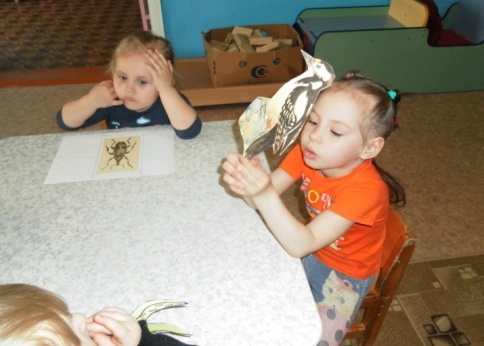                                     «Путешествие под водой»Цель: Развивать и закреплять знания о рыбах: морских, озерных, речных; о морских обитателях, растениях, и их месте обитания.Материал: Большие карты-лото с картинкой какого-либо водоема. Маленькие карточки с рыбами, водными животными, растениями и т.д. Ход игры:Воспитатель предлагает отправиться в водное путешествие по разным водоемам. Можно разделить детей на команды. Каждая команда отправляется в путешествие к определенному водоему. Далее дети подбирают живые объекты для своих водоемов из общего количества маленьких карточек. Выигрывает та команда, которая лучше знает обитателей своего водоема.  . 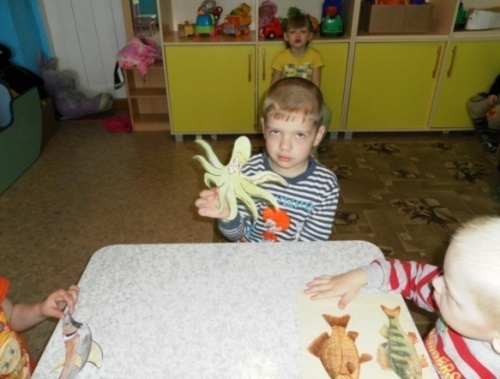 «Четвертый лишний»Цель: Уточнять и закреплять знания детей о  классификациях разных природных объектов. Развивать логическое мышление, речь.Материал: карточки с разнообразными объектами.Ход игры:Выставляются карточки: три – одного вида, а четвертая другого. Задача детей определить лишнюю карточку, и объяснить свой выбор.Можно усложнить задачу и проводить игру словесно. Называя предметы и объекты.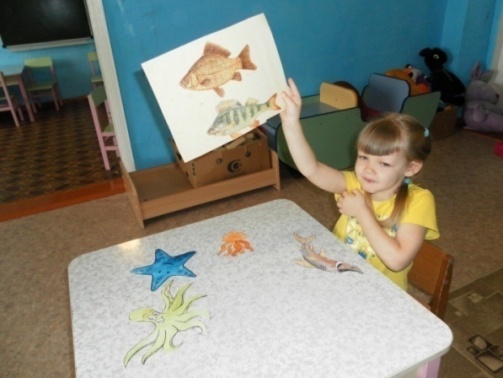 «Летает, плавает,ползает» Цель : развивать мышление. Дети точно должны сказать действие: летает, ползает, бегает. Воспитатель говорит: ползает, дети показывают жука на картинке.  воспитатель: летает. Дети показываю птицу на картинке и т. д.Дети должны точно показать, чтобы не ошибиться.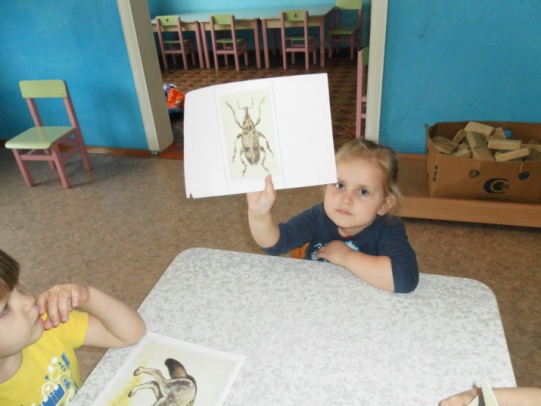 «На суше, в небе, по воде, под водой (животный мир)»Цель: Совершенствование грамматического строя речи, закрепление в речи предлогов.Материал: таблица, на которой изображены небо, море, картинки животного мирХод игры: Воспитатель просит детей назвать маленькие картинки, а потом найти место для каждой из них на большой картине и составить предложение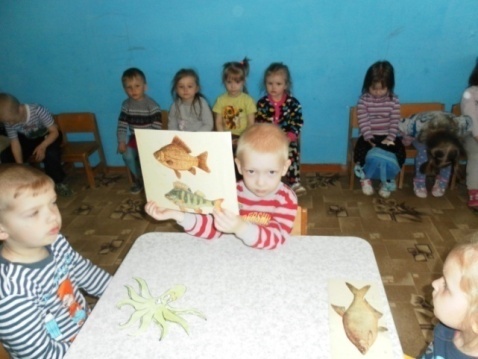  «Речные рыбы»Цель. Выявить знания детей о рыбах, их настроении, об особенностях среды обитания. Формировать умение соотносить строение живого существа со средой обитания, с образом жизни. Выяснить, каким образом окраска речных рыб помогает им прятаться или защищаться от других обитателей рек. Развивать логическое мышление, речь, воображение. Прививать интерес к миру природы.Материал. Дидактическая картина, на которой изображен проточный водоем, река; вырезанные изображения речных рыб.ЗаданияРассмотреть внимательно предложенных рыб.Выбрать из них только речных, назвать.Поместить в водоем в определенное место – туда, где любит обитать та или иная рыба.Правила. Количество играющих 3 – 4 человека. Победителем считается тот, кто правильно выбрал рыб, объяснил свой выбор и поместил их на дидактическую картину.Алгоритм проведенияВоспитатель предлагает рассмотреть картину и предложенных рыб. Знакомит детей с правилами игры и заданием. Дети по очереди заполняют водоем рыбами. В конце игры подводится итог.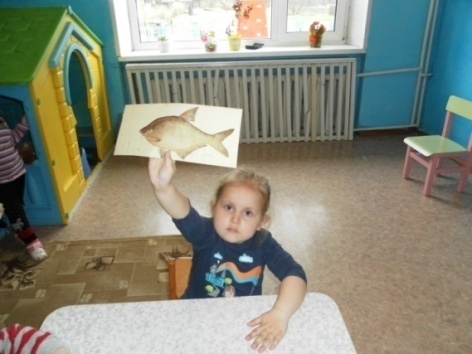 «Рыбы морей и океанов»Цель. Выявить знания детей о рыбах морей и океанов, об их строении, особенностях среды обитания (соленая вода). Формировать умение соотносить строение живого существа со средой обитания, с образом жизни. Выяснить, как окраска рыб помогает им прятаться или защищаться от других обитателей морей и океанов. Развивать логическое мышление, речь, воображение. Прививать интерес к миру природы.Материал. Дидактическая картина по теме; вырезанные изображения рыб морей, океанов и рек.ЗаданиеВнимательно рассмотреть предложенных рыб.Выбрать из них рыб морей и океанов, назвать их.Поместить пресноводных рыб в водоем – в определенное место, где любит обитать речная рыба.Объяснить, почему мы не можем поместить рыб морей и океанов в реку.Правила. Количество играющих не должно превышать  4 – 5 человек. Победителем считается тот, кто правильно выбрал рыб, объяснил свой выбор и поместил на дидактическую картину пресноводных рыбАлгоритм проведенияВоспитатель предлагает рассмотреть картину и предложенных рыб. Знакомит детей с правилами игры и заданием. Дети по очереди заполняют водоем рыбами. Рассказывают о рыбах морей и океанов, их  особенностях. В конце игры подводится итог. 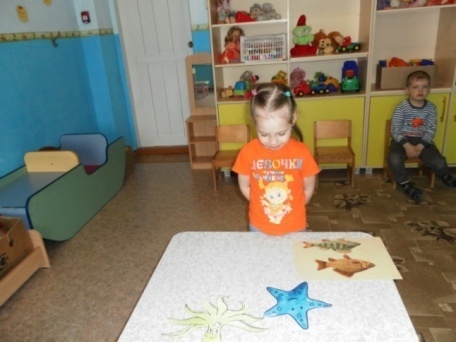 №2.Дидактические игры по ознакомлению с окружающим миром: ГрибыЧто в корзинкеЦель: Развивать и закреплять знания детей о съедобных и несъедобных грибах, о месте их произрастания; о правилах сбора  в лесу.Материал: Плоскостные лукошки, модель, обозначающая лес, фланэлеграф, карточки с  грибами (съедобными, не съедобными).Ход игры:Детям раздаются карточки с грибами. Задача детей назвать свой гриб, описать его, где его можно найти (под березой, в еловом лесу, на поляне, на пеньке и т.д.), какой он: съедобный положить в «лукошко», не съедобный оставить в лесу (объяснить почему).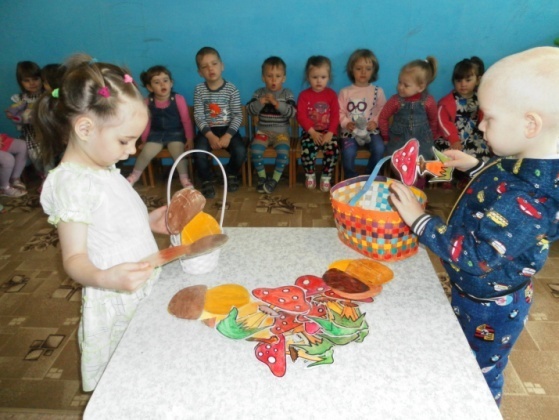 «Съедобное – несъедобное»Цель: Закреплять знания о съедобных и несъедобных грибах.Дидактический материал: , предметные картинки с изображение съедобных и несъедобных грибовМетодика проведения: На столе перед каждым ребенком лежат картинки отгадки. Воспитатель загадывает загадку о грибах, дети отыскивают и кладут картинку-отгадку съедобного гриба. 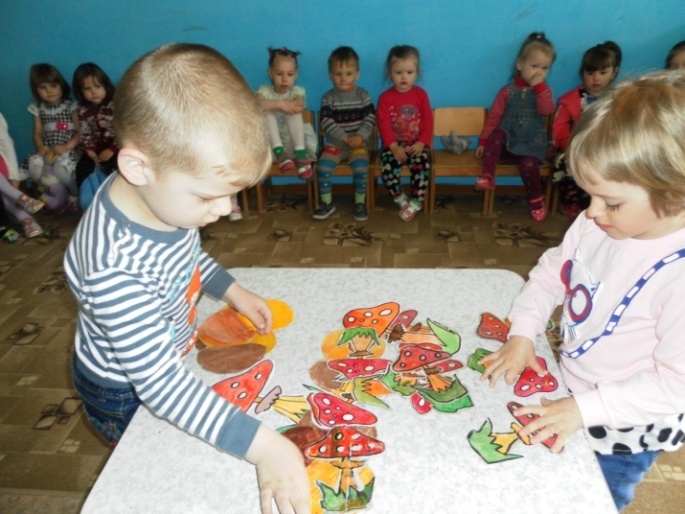 №Дидактические игры по ознакомлению с окружающим миром: Знакомство с формой предметов, цвет, величинаНайди фигуру, одинаковую по цвету,  но разную по форме.Цель: учить детей различать фигуры разные по форме(кубик, конус, шарик).Ход игры: В обручах лежат фигуры красного цвета: конус, кубик, шарик. По команде воспитателя дети должны подбежать к одной фигуре. «1,2, 3,к кубику беги» 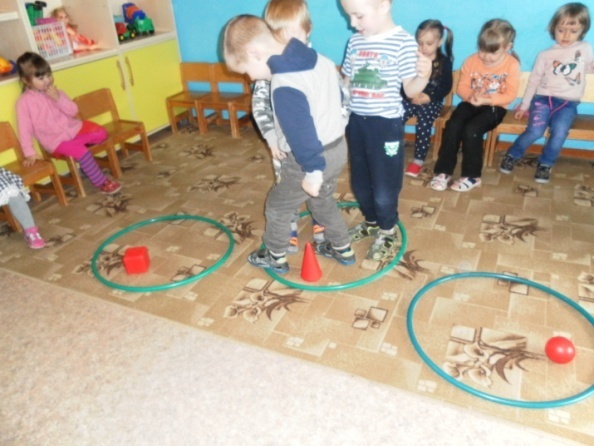 Найди фигуру, разную по величине.Цель: учить различать маленькие обручи и большие.Ход игры :по команде воспитателя дети должны добежать до маленького обруче или большого. 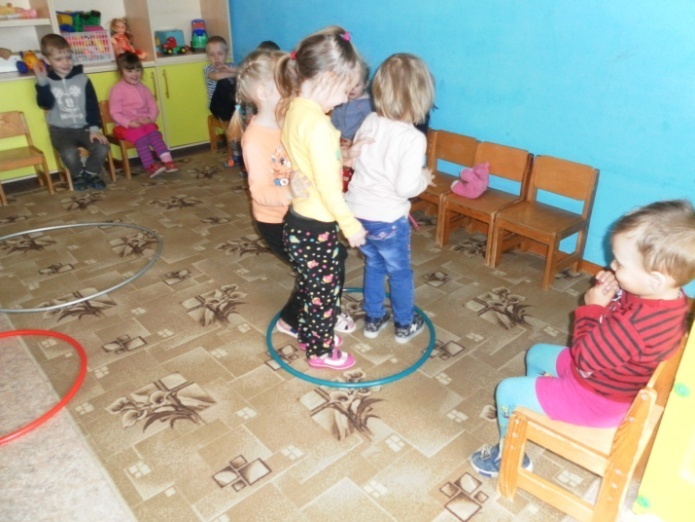 Что изменилосьЦель: развивать внимание, памятьХод игры :В обручах лежат кубики разных цветов. Дети закрывают глаза. Воспитатель убирает один кубик. Дети должны сказать, какого цвета кубика не стало.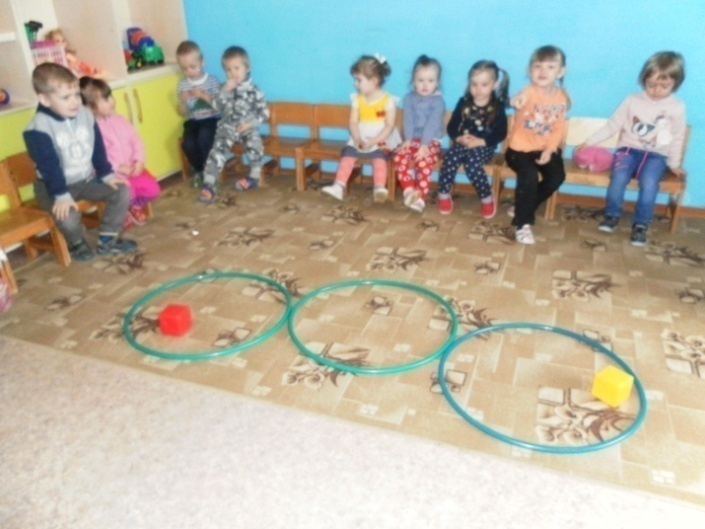 